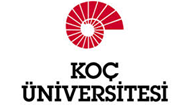 FEN BİLİMLERİ ENSTİTÜSÜYÜKSEK LİSANS TEZ JURİSİ ATAMA FORMU
 (MS THESIS JURY APPONTMENT FORM)Öğrencinin Adı, Soyadı		: ……………………………………………………………………………(Student name and Last Name)
Programı				: ……………………………………………………………………………(Program)Tarih					: …………………………………………………………………………… (Date)Program Koordinatörü	: .....................................................	İmza		: …………………(Program Coordinator)							(Signature)YÖK Madde 9-3: - Yüksek Lisans Tez Jürisi, biri öğrencinin tez danışmanı, en az biri de kendi yüksek öğretim kurumu dışından olmak üzere üç veya beş öğretim üyesinden oluşur. Jürinin üç kişiden oluşması durumunda ikinci tez danışmanı jüri üyesi olamaz.- Jury members are comprised of three or five faculty members, one of them being the thesis advisor, and at least one jury member from a university other than the one they are affiliated with. If a jury committee is comprised of three members, the co-advisor cannot be a jury member.                 Ünvanı, Adı ve Soyadı (Title, Name and Last Name)                Ünvanı, Adı ve Soyadı (Title, Name and Last Name)Enstitü Anabilim Dalı/Kurumu 
(Program and University)İmza (Signature)1. Üye (Tez Danışmanı)
Member (Thesis Advisor)2. Üye (Kurum Dışından) 
Member (Outside the University)3. Üye 
Member4. Üye 
Member5. Üye 
Member